Základná škola s materskou školou,   Masarykova 19/A, 040 01  KošiceInovovaný školský vzdelávací program					PaedDr. Radoslav Lukács					         riaditeľ školy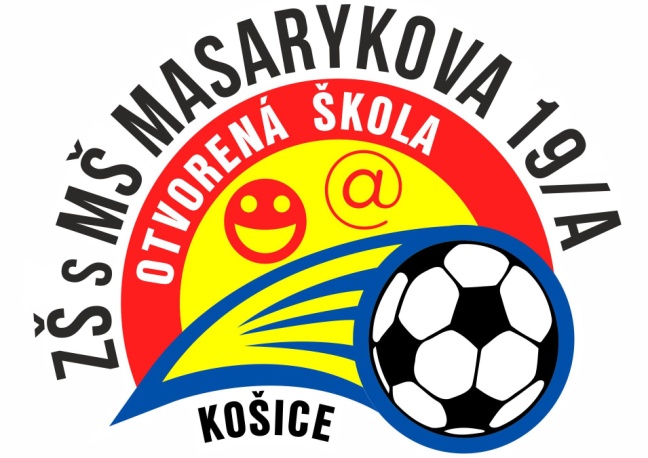 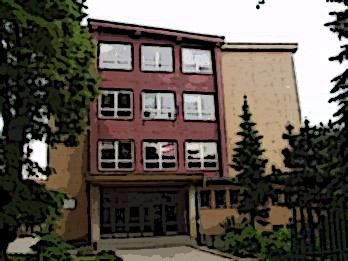 Inovovaný školský vzdelávací programMotto:Komukoľvek môžeš pomôcť, pomôž mu rád, i celému svetu!                              Už dávno sa hovorí, že slúžiť a pomáhať sú vlastnosti vznešených pováh.                                                                                     Ján Amos KomenskýPredkladateľ:Názov školy: Základná škola s materskou školouAdresa: Masarykova 19/A, 040 01 KošiceIČO: 52109828Riaditeľ školy: PaedDr. Radoslav LukácsKoordinátor pre tvorbu IŠkVP: Mgr. Iveta Liptáková (ISCED 1)                                                   Mgr. Andrea Jonecová (ISCED 2)Ďalšie kontakty: 055 62 219 56, 0911 904 950        fax : 055 62 219 88                           e-mail: zsmasarykova@zsmasarykova.skVŠEOBECNÁ CHARAKTERISTIKA ŠKOLYVeľkosť školy   Základná škola je plne organizovaná so všetkými ročníkmi (prvý - deviaty). Kapacita školy je 450 žiakov. Súčasťou školy je materská škola, školský klub detí, centrum voľného času a školská jedáleň. V areáli školy sa nachádza telocvičňa s posilňovňou, multifunkčné  ihrisko, fit park, detské ihrisko, altánok a zelená telocvičňa.    Škola je situovaná v centre mesta v mestskej časti Košice - Staré mesto, v príjemnom a tichom prostredí s bohatou zeleňou. V blízkosti školy je autobusová a železničná stanica, čo umožňuje návštevu školy aj žiakom z okolia Košíc. Charakteristika žiakov   Školu navštevujú žiaci patriaci do nášho školského obvodu, ale súčasne aj žiaci z iných školských obvodov a z blízkeho okolia.   Škola vytvára vhodné podmienky pre vzdelávanie všetkých žiakov a má dlhoročné veľmi dobré skúsenosti so vzdelávaním nadaných žiakov a žiakov so špeciálnymi výchovno-vzdelávacími potrebami. Charakteristika pedagogického zboru   Škola má dostatok odborne spôsobilých pedagógov, ktorí sú zárukou kvalitného výchovno-vzdelávacieho procesu. Pedagogickí pracovníci sa ďalej vzdelávajú v rôznych oblastiach a nadobudnuté skúsenosti, vedomosti a zručnosti uplatňujú v práci so žiakmi.    Poskytovanie poradenských služieb v otázkach výchovného, vzdelávacieho, osobnostného a profesijného vývinu žiakov zabezpečuje výchovný poradca.    V škole pracujú špeciálny pedagóg aj školský psychológ, ktorí zabezpečujú komplexnú pedagogicko-psychologickú starostlivosť pre žiakov so špeciálnymi výchovno-vzdelávacími potrebami v spolupráci s centrom pedagogicko-psychologického poradenstva a prevencie. Poskytujú odborné konzultácie vyučujúcim, žiakom a rodičom.   V pedagogickom kolektíve sa všetci podieľajú na tvorbe strategického rozvoja školy, pracujú koordinátori Školského vzdelávacieho programu, Škôl podporujúcich zdravie, environmentálnej výchovy, prevencie drogových závislostí a iných sociálno-patologických javov, výchovy k manželstvu a rodičovstvu, výchovný poradca a špeciálny pedagóg.Spolupráca s rodičmi a inými subjektmi   Spolupráca školy s rodičmi je na veľmi dobrej úrovni. Rodičovská rada sa zaujíma o problémy školy a pomáha pri ich riešení. Rodičia sú pravidelne informovaní o plnení hlavných úloh školy a výchovno-vzdelávacích výsledkoch svojich detí triednymi učiteľmi a vyučujúcimi na celoškolských stretnutiach a cez internetovú žiacku knižku. Škola umožňuje žiakom a rodičom využívať počítačovú učebňu s internetom, telocvičňu, multifunkčné ihrisko pre spoločné aktivity. Tradíciou sú spoločne organizované akcie – dni otvorených dverí, vianočný večierok, karneval, oslavy MDD, športové turnaje, Hurá, prázdniny, školské výlety, exkurzie žiakov na pracoviskách rodičov. Rodičia vedú  v škole záujmové útvary.    Radu školy tvorí 11 členov, z toho dvaja zvolení zástupcovia pedagogických zamestnancov,      jeden zvolený zástupca ostatných zamestnancov školy, štyria zvolení zástupcovia rodičov a štyria  delegovaní zástupcovia zriaďovateľa. Rada školy zasadá spravidla 4-krát do roka.   Spolupráca s inými subjektmi:-  s mestskou časťou Staré mesto, - s Domom sociálnych služieb na Garbiarskej ulici (odovzdanie   darčekov, kultúrny program),                                           - s MŠ Rumanova 4, MŠ Hrnčiarska 1, MŠ Park mládeže 4, MŠ Zádielska 4, MŠ Kmeťova 28 (poskytnutie telocvične a počítačovej učebne pre deti, otvorené hodiny, spoločné akcie), - s Centrom pedagogicko-psychologického poradenstva a prevencie na Karpatskej 8,- s knižnicou pre deti a mládež Jána Bocatia na Hviezdoslavovej 5,- so ZOO v Kavečanoch, - so Slovenským Červeným krížom,- s Ligou proti rakovine (finančná zbierka v rámci Dňa narcisov), - s Regionálnym úradom verejného zdravotníctva.Priestorové a materiálno-technické podmienky školy     Škola má zriadené a využíva tieto odborné učebne: telocvičňu s posilňovňou, odbornú učebňu na vyučovanie fyziky a chémie, učebňu výpočtovej techniky (18 počítačov s pripojením na internet). Tieto odborné učebne umožňujú plne realizovať učebné osnovy.    Vybavenie kabinetov je na dobrej úrovni. Učebné pomôcky sa priebežne dopĺňajú z mimorozpočtových zdrojov, z projektov a zo sponzorských príspevkov. Niektoré kabinety boli doplnené ďalšími učebnými pomôckami z finančných prostriedkov rodičovskej rady.  Škola ako životný priestor   Psychohygienické podmienky výchovy a vzdelávania sú na veľmi dobrej úrovni. Vytvárame príjemné pracovné prostredie pre žiakov, učiteľov a ostatných zamestnancov školy.               Pri organizácií vyučovacieho procesu a zostavovaní rozvrhu hodín zohľadňujeme psychohygienické zásady.  V triedach sú vytvorené vhodné mikroklimatické podmienky, relaxačné kútiky pre oddych žiakov počas prestávok. Podmienky na zaistenie bezpečnosti a ochrany zdravia pri výchove a vzdelávaní   Zabezpečujeme bezpečné a zdraviu vyhovujúce podmienky v priestoroch na vyučovanie, pravidelne poučujeme žiakov o bezpečnosti a ochrane zdravia pri práci, realizujeme pravidelné školenia zamestnancov školy o bezpečnosti a ochrane zdravia pri práci a proti požiaru. V škole prebiehajú pravidelné kontroly bezpečnosti a ochrany zdravia a následne odstraňujeme nedostatky podľa výsledkov kontrol a revízií.CHARAKTERISTIKA INOVOVANÉHO ŠKOLSKÉHO VZDELÁVACIEHO PROGRAMUPedagogické princípy školy :- umožniť všetkým žiakom získať všeobecné vedomosti a zručnosti vo všetkých  predmetoch,- výchovno-vzdelávaciu činnosť smerovať k príprave žiakov na život,- naučiť žiakov kriticky a tvorivo myslieť, rýchlo a účinne riešiť problémy,- zvyšovať gramotnosť v oblasti digitálnych technológii,- zabezpečiť kvalitnú prípravu žiakov v cudzích jazykoch so zameraním na komunikatívnosť    a s ohľadom na schopnosti jednotlivých žiakov,- vychovávať žiakov v duchu humanistických princípov,- umožniť každému žiakovi zažiť úspech,- rozvíjať osobnosť a záujmy žiakov,- naučiť žiakov tímovo pracovať, komunikovať medzi sebou a vzájomne sa rešpektovať. Zameranie školy a stupeň vzdelania   Základnou myšlienkou, ktorá vyjadruje zameranie našej školy je OTVORENÁ ŠKOLA – ŠKOLA PRE KAŽDÉHO - ŠKOLA PRE VŠETKÝCH.    Škola je otvorená pre žiakov, učiteľov, rodičov a širokú verejnosť:- obsahom vzdelávania,- uplatňovaním demokratických princípov, rešpektovaním osobnosti každého žiaka,- diferencovaným prístupom,- otvorenými a priateľskými vzťahmi, veľmi dobrou úrovňou komunikácie medzi žiakmi,     rodičmi, učiteľmi a vedením školy,- bohatou ponukou záujmovej činnosti,- dobrými skúsenosťami s tvorbou a realizáciou projektov,- zapojením školy do verejného života.Základná škola  poskytuje primárne a nižšie stredné vzdelávanie. V rámci voliteľných hodín sa zameriavame na posilnenie vyučovania slovenského jazyka a literatúry, matematiky, cudzích jazykov a zvyšovanie gramotnosti v oblasti digitálnych  technológií. Profil absolventaProfil absolventa primárneho vzdelávania      Absolvent primárneho vzdelávania má osvojené základy čitateľskej, pisateľskej, matematickej, prírodovednej, kultúrnej a mediálnej gramotnosti, ktoré sa budú postupne rozvíjať v rámci nižšieho stredného stupňa vzdelávania.Na veku primeranej úrovni disponuje nasledujúcimi kľúčovými kompetenciami: - pozná a uplatňuje účinné techniky učenia sa, - vyjadruje sa súvisle písomnou aj ústnou formou, v materinskom, štátnom jazyku, - rozumie najzákladnejším slovným spojeniam v anglickom jazyku a dokáže ich používať, - využíva základné matematické myslenie na riešenie praktických problémov v každodenných situáciách, - vie používať vybrané digitálne technológie pri učení sa, pozná riziká spojené s využívaním internetu a médií, - získa základy uplatňovania kritického myslenia pri práci s informáciami, -dokáže aplikovať osvojené prírodovedné a spoločenskovedné poznatky vo svojej činnosti,     v starostlivosti o seba a druhých, -rozpozná v škole a vo svojom najbližšom okolí určitý problém, premýšľa o jeho príčinách      a vie navrhnúť riešenie podľa svojich vedomostí a skúseností, - váži si seba i druhých, dokáže ústretovo komunikovať a spolupracovať, - správa sa kultúrne, primerane okolnostiam a situáciám, - má vzťah ku kultúrno-historickému dedičstvu, ľudovým tradíciám a umeniu, s ktorými sa stretáva vo svojom živote, - dokáže byť tolerantný, snaží sa pochopiť druhého, pozná a toleruje jeho kultúru, tradície, spôsob života, - uvedomuje si, že má svoje práva a povinnosti, rešpektuje práva iných.    K rozvoju kompetencií prispieva celý vzdelávací obsah, organizačné formy a metódy výučby, podnetné sociálno-emočné prostredie školy, rôzne aktivity uskutočňované v škole, ale aj v mimovyučovacej a mimoškolskej činnosti.Profil absolventa nižšieho stredného vzdelávania   Profil absolventa sa odvíja od kompetencií, ktoré žiak získal v procese vzdelávania              a sebavzdelávania v rámci nižšieho stredného stupňa vzdelávania a iných rozvíjajúcich aktivít.    Absolvent nižšieho stredného vzdelávania disponuje nasledujúcimi základnými kompetenciami, ktoré vychádzajú zo vzdelávacích štandardov vyučovacích predmetov            a špecifických cieľov prierezových tém na tomto stupni vzdelávania: - pozná a uplatňuje efektívne techniky učenia sa a osvojovania si poznatkov, - vyjadruje sa súvisle, výstižne a kultivovane písomnou aj ústnou formou, - využíva cudzí jazyk na úrovni používateľa základov jazyka, - používa matematické postupy a vedomosti pri riešení praktických problémov, je schopný aplikovať osvojené matematické modely logického a priestorového myslenia, - používa digitálne technológie pre potreby učenia sa a pre svoj život, - vyhľadá a využije viaceré informácie a možnosti pri plánovaní úloh a riešení problémov        s uplatnením zásad kritického myslenia, - dokáže aplikovať osvojené poznatky a metódy prírodných vied vo svojom živote, - uplatňuje osvojené základy pre efektívnu spoluprácu a komunikáciu v skupine, - posúdi svoje silné a slabé stránky s ohľadom na svoje ďalšie vzdelávanie a budúce profesijné záujmy, - chápe dôležitosť ochrany svojho zdravia a uprednostňuje základné princípy zdravého životného štýlu v každodennom živote, - uvedomuje si význam kultúrneho dedičstva a umenia vo svojom živote a živote celej spoločnosti, - prijíma rozmanitosť ako prirodzenú súčasť spoločnosti, - pozná a uplatňuje svoje práva a rešpektuje práva iných, - má predpoklady stať sa aktívnym občanom v národnom i globálnom kontexte. Získané kompetencie žiaka menia svoju kvalitu (rozvíjajú sa) v priebehu jeho ďalšieho vzdelávania.Pedagogické stratégie   Vo výchovno-vzdelávacom procese uplatňujeme tvorivo-humánnu pedagogickú koncepciu. Vychádzame z potrieb žiakov a motivujeme ich do učenia rôznymi formami a metódami práce. Podporujeme vyučovanie pomocou didaktickej techniky, samostatné a tímové projekty, prezentácie a obhajobu výstupov.Zabezpečenie výučby pre žiakov so špeciálnymi potrebami   Sme otvorení žiakom so špeciálnymi potrebami, ktorí spĺňajú kritériá pre individuálnu integráciu. V škole pracuje špeciálny pedagóg, ktorý sa venuje týmto žiakom individuálnou alebo skupinovou formou a využíva špeciálne postupy, metódy a formy práce. Na dosiahnutie primeraného vzdelania prispôsobujeme pre každého žiaka podmienky, prostriedky a prístup vo výchove a vzdelávaní. Zabezpečujeme včasnú špeciálno-pedagogickú, psychologickú a logopedickú diagnostiku. Intenzívne spolupracujeme s centrom pedagogicko-psychologického poradenstva a prevencie.  Veľmi dobrá je vzájomná spolupráca  medzi výchovným poradcom, špeciálnym pedagógom, logopédom a ostatnými vyučujúcimi. Neoddeliteľnou súčasťou je aj spolupráca s rodičmi týchto žiakov. Špecifické podmienky pre žiakov so zdravotným znevýhodnením:- všeobecné ciele vzdelávania a kompetencie prispôsobujeme individuálnym osobitostiam žiakov,- ak žiaci nemôžu splniť požiadavky vzdelávacích oblastí a štandardov postupujú podľa individuálnych vzdelávacích programov,- špeciálny pedagóg pracuje s individuálne integrovanými žiakmi v skupinách alebo individuálne podľa individuálneho vzdelávacieho programu (obsah, formy a postup vyučovania konzultuje s príslušným učiteľom),- špeciálny pedagóg pracuje so žiakmi individuálne s cieľom systematickej, intenzívnej korekcie, reedukácie poruchy,- každý žiak má zabezpečené odborné personálne, materiálne, priestorové a organizačné podmienky v rozsahu a kvalite zodpovedajúcej jeho individuálnym potrebám,- súčasťou dokumentácie je individuálny výchovno-vzdelávací program, ktorý zodpovedá špeciálnym výchovno-vzdelávacím potrebám konkrétneho žiaka,- výchovno-vzdelávací program sa počas roka  môže upravovať, meniť a dopĺňať, s každou   zmenou sú oboznámení všetci zainteresovaní a oboznamuje sa s nimi aj zákonný zástupca   žiaka,- individuálny výchovno-vzdelávací program podpisuje riaditeľ školy, výchovný poradca, triedny učiteľ, špeciálny pedagóg, zákonný zástupca žiaka a všetci vyučujúci daného žiaka.Prierezové témy   Súčasťou obsahu vzdelávania na úrovni primárneho i nižšieho sekundárneho vzdelávania sú prierezové témy, ktoré sa prelínajú cez vzdelávacie oblasti. Prierezové témy realizujeme viacerými formami – ako integrovanú súčasť vzdelávacieho obsahu oblastí vzdelávania a vhodných vyučovacích predmetov, ako formu projektu. Nevyhnutnou podmienkou účinnosti  prierezovej témy je využitie aktivizujúcich, interaktívnych učebných metód.   Na úrovni primárneho aj nižšieho sekundárneho vzdelávania zavádza inovovaný školský vzdelávací program do vyučovacieho procesu tieto prierezové témy:Dopravná výchova – výchova k bezpečnosti v cestnej premávkeVýchova k manželstvu a rodičovstvuEnvironmentálna výchovaMediálna výchovaMultikultúrna výchovaRegionálna výchova a ľudová kultúra Ochrana života a zdraviaOsobnostný a sociálny rozvojIII. VNÚTORNÝ SYSTÉM HODNOTENIA ŠKOLYHodnotenie vzdelávacích výsledkov práce žiakov   Hodnotenie žiakov upravujú Metodické pokyny na hodnotenie a klasifikáciu žiakov základných škôl.Cieľom je ohodnotiť prepojenie vedomostí so zručnosťami a spôsobilosťami. Pri hodnotení a klasifikácii výsledkov žiakov budeme postupovať nasledovne: - v 1.- 9. ročníku klasifikáciou vo všetkých vyučovacích predmetoch vrátane výchov, okrem etickej a náboženskej výchovy, - náboženská a etická výchova sa neklasifikuje, na vysvedčení a v katalógovom liste budeme uvádzať jedno zo slov: - absolvoval (abs.), ak sa žiak aktívne zúčastňoval na vyučovacom procese daného predmetu alebo ak bol žiak prítomný na vyučovacej hodine, aj keď zo závažných objektívnych dôvodov nepracoval, - neabsolvoval (neabs.), ak žiak zo závažných dôvodov nemohol vykonávať požadované intelektuálne a motorické činnosti, a preto sa na vyučovacom predmete ospravedlnene nezúčastňoval, - neabsolvoval (neabs.), ak žiak na vyučovacej hodine nepracoval, nevie uplatniť svoje vedomosti a zručnosti ani na podnet učiteľa, celkové hodnotenie takého žiaka je neprospel, - hodnotenie a klasifikáciu budeme vykonávať priebežne počas celého školského roka             a celkové hodnotenie každý polrok.    Cieľom a základom každého hodnotenia je poskytnúť žiakovi spätnú väzbu o tom, čo sa naučil, ako to zvládol, v čom sa zlepšil, v čom má nedostatky a ako ďalej postupovať.   Snažíme sa:- aby hodnotenie bolo pozitívne a pre žiaka motivujúce,- dôležité je uplatňovať primeranú náročnosť a pedagogický takt,- sústrediť sa na individuálny pokrok každého žiaka,- dbať na to, aby sme nerozdeľovali žiakov na úspešných a neúspešných,- cielene viesť žiakov k sebahodnoteniu a sebakontrole,- pri hodnotení učebných výsledkov žiakov so špeciálnymi výchovno-vzdelávacími potrebami   zohľadňovať možný vplyv zdravotného znevýhodnenia žiaka na jeho školský výkon.Vnútorný systém kontroly a hodnotenia zamestnancov   Hodnotenie zamestnancov sa zakladá na písomnom hodnotení na základe: - pozorovania (hospitácie),- rozhovoru,- výsledkov žiakov, ktorých učiteľ vyučuje (prospech, žiacke súťaže, didaktické testy zadané naraz vo všetkých paralelných triedach, úspešnosť prijatia žiakov na vyšší stupeň školy          a pod.),- sledovania pokroku žiakov vo výsledkoch pod vedením učiteľa,- hodnotenia výsledkov pedagogických zamestnancov v oblasti ďalšieho vzdelávania, tvorby    učebných pomôcok, mimoškolskej činnosti a pod.,- hodnotenia pedagogických a odborných zamestnancov manažmentom školy,- vzájomného hodnotenia učiteľov (čo si vyžaduje aj vzájomné hospitácie a „otvorené    hodiny“),- hodnotenia učiteľov žiakmi.Kritériá hodnotenia učiteľa vo vzťahu k žiakom:  - vie diagnostikovať vývinové a individuálne charakteristiky žiakov,- vie motivovať žiakov k učeniu,- rozvíja u žiakov kľúčové kompetencie,- rozvíja vyššie úrovne poznávania, logické a kritické myslenie, analýzu, tvorivosť,- rozvíja personálne zručnosti žiakov (samostatnosť, zodpovednosť, sebadôveru, sebaúctu, sebahodnotenie, sebamotiváciu...),- rozvíja sociálne zručnosti žiakov (spoluprácu a kooperáciu, empatiu, vzájomnú pomoc,    komunikáciu...),- pristupuje ku žiakom individuálne, pomáha žiakom so špeciálnymi potrebami,- rešpektuje názory žiakov, podporuje ich vyjadrovanie.Kritériá hodnotenia učiteľa vo vzťahu k edukačnému procesu:- vie určiť edukačné ciele vo väzbe na učebné osnovy,- vie určiť učebné ciele orientované na žiaka,- vie vybrať obsah edukácie, metódy, formy a ostatné prostriedky edukácie v nadväznosti     na zvolené ciele,- uplatňuje inovačné metódy vo vyučovaní, modernizuje výchovno-vyučovací proces,- využíva zážitkové učenie, kooperatívne učenie a iné formy sociálneho učenia,- dodržiava pravidlá hodnotenia žiakov, priebežne hodnotí snahu, výkon a pokrok žiaka,- vie určiť kritériá hodnotenia a sumatívne hodnotiť žiaka,- vytvára dobrú klímu v triede,- vie riešiť konflikty v triede,- je žiakmi akceptovaný, má prirodzenú autoritu.Kritériá hodnotenia učiteľa vo vzťahu k sebarozvoju:- dokáže hodnotiť a reflektovať svoj výchovno-vzdelávací proces a vlastné správanie, pozná    svoje silné a slabé stránky,- darí sa mu efektívne komunikovať s rodičmi žiakov,- vie komunikovať s inými organizáciami a okolím školy,- dokáže plánovať svoj profesijný rast,- absolvuje rôzne formy kontinuálneho profesijného vzdelávania s cieľom zlepšovať edukáciu,- dokáže nové vedomosti a zručnosti v škole implementovať prostredníctvom metodického    združenia alebo predmetovej komisie,- vie využívať digitálne technológie v profesijnom rozvoji a v edukácii,- vie pracovať v tíme,- podieľa sa na zavádzaní zmien alebo inovácií v škole,- podieľa sa na tvorbe alebo realizácií projektov.Kritériá hodnotenia učiteľa vo vzťahu k normám a pracovnému správaniu:- vedie správne pedagogickú dokumentáciu,- dodržiava zákonník práce, vnútorný pracovný poriadok školy, bezpečnosť a ochranu zdravia    pri práci, pracovný čas...,- zúčastňuje sa pracovných porád a pedagogických rád,- podieľa sa na organizovaní a realizácii aktivít po vyučovaní (záujmové útvary, akadémie,   vystúpenia, verejnoprospešné činnosti...),- dosahuje dobré výsledky so žiakmi v súťažiach a olympiádach.   Na základe schváleného plánu kontinuálneho vzdelávania je každoročne pedagogickým poskytnutá možnosť vzdelávať sa v súlade s autoevalvačnými požiadavkami školy.Hodnotenie školy   Výstupom každoročného hodnotenia školy je Správa o činnosti.Vlastné hodnotenie školy je zamerané na: - hodnotenie stanovených cieľov v koncepčnom zámere školy a v školskom vzdelávacom programe,- hodnotenie plnenia cieľov IŠkVP.  Výstupom každého školského roka je vypracovanie správy o výchovno-vzdelávacej    činnosti, ktorá obsahuje:- štatistické údaje o ZŠ k 30.6. končiaceho školského roka,- údaje o ďalšom vzdelávaní pedagogických zamestnancov, - prehľad o vedomostných súťažiach, olympiádach a športových súťažiach,- údaje a prehľad o aktivitách školy a prezentácia školy na verejnosti,- údaje o rade školy a poradných orgánoch,- profilácia školy a učebné varianty,- informácie o školskom klube detí a centre voľného času,              - údaje o pedagogických a nepedagogických zamestnancoch,- krátkodobé a dlhodobé projekty, do ktorých je škola zapojená,- výsledky hodnotenia a klasifikácie žiakov,- priestorové a materiálno-technické podmienky školy,- finančné a hmotné zabezpečenie výchovno-vzdelávacej činnosti,- vyhodnotenie koncepčného zámeru školy a splnené ciele pre konkrétny školský rok,- psychohygienické podmienky výchovy a vzdelávania, -oblasti, v ktorých škola dosahuje dobré výsledky,- SWOT analýza školy (silné, slabé stránky, príležitosti a riziká),- spolupráca s rodičmi a organizáciami.Monitorujeme pravidelne:- podmienky na vzdelanie,- spokojnosť s vedením školy a učiteľmi, - prostredie – klímu školy, - priebeh vzdelávania – vyučovací proces – pedagogické stratégie, - úroveň podpory žiakov so špeciálnymi výchovno-vzdelávacími potrebami,- výsledky vzdelávania, - riadenie školy, - úroveň výsledkov práce školy.Kritériom pre nás je:- spokojnosť žiakov, rodičov, učiteľov,- kvalita výsledkov. ŠKOLSKÝ UČEBNÝ PLÁNPrimárne vzdelávanie – 1. - 4. ročníkNižšie stredné vzdelávanie – 5. - 9. ročníkV.  UČEBNÉ OSNOVY Učebné osnovy sú totožné so vzdelávacím štandardom ŠVP pre príslušný vzdelávací predmet.  Učebné osnovy - výkonový a obsahový štandard pripravila škola.	■ Učebné osnovy sú totožné so vzdelávacím štandardom ŠVP pre príslušný vzdelávací predmet a kvôli zvýšenej časovej dotácii sa mení kvalita výkonu v rámci vzdelávacieho štandardu.    Vo vyučovacom predmete SLOVENSKÝ JAZYK A LITERATÚRA sa časová dotácia     pre 3. aj 4. ročník zvyšuje o jednu vyučovaciu hodinu, ktorá bude zameraná na zmenu kvality výkonu žiaka v oblasti:- rozvíjať produktívne komunikačné jazykové činnosti a stratégie,rozvíjať kompetencie čítania s porozumením a kompetencie písania nadobúdaním             gramaticko-pravopisných vedomostí a zručností a aj rozvojom tvorby jazykových prejavov,využívať prvky dramatickej výchovy,využívať prvky mediálnej výchovy: práca s časopismi a médiami.Vo vyučovacom predmete PRÍRODOVEDA sa časová dotácia pre 3. ročník zvyšuje o jednu vyučovaciu hodinu, ktorá bude zameraná na zlepšenie výkonu žiaka:riešiť praktické úlohy pri práci s plánom, nástennou, turistickou a príručnou mapou,zlepšovať orientáciu v čase,realizovať prírodovedné vychádzky, návštevy múzeí, skanzenov, parkov a záhrad, ZOO        a botanickej záhrady,pozorovať a skúmať prírodu Slovenska, jej zložky,zamerať sa na tvorbu projektov a prezentačné schopnosti,realizovať besedy s ochranármi prírody a odborníkmi v oblasti botaniky, zoológie a medicíny.Vo vyučovacom predmete ANGLICKÝ JAZYK sme zvýšili počet vyučovacích hodín          v 5. ročníku o dve vyučovacie hodiny týždenne, ktoré budú zamerané na zlepšenie výkonu žiaka v oblasti: dosiahnuť komunikačnú úroveň A1 - používateľ základného jazyka,rozvíjanie komunikačné jazykové činnosti a stratégie.Podobne sme posilnili časovú dotáciu v 9. ročníku o 1 vyučovaciu hodinu týždenne s cieľom:zdokonaľovať čítanie s porozumením,rozvíjať komunikačné jazykové činnosti a stratégie,realizovať jazykové činnosti v rôznych komunikačných kontextoch.Vo vyučovacom predmete SLOVENSKÝ JAZYK A LITERATÚRA sa časová dotácia   v 7. ročníku zvyšuje o jednu vyučovaciu hodinu, ktorá sa použije na zmenu kvality výkonu v oblasti produktívnych komunikačných jazykových činností a stratégií:rozvíjať čítanie s porozumením,rozvíjať písanie nadobúdaním gramaticko-pravopisných vedomostí a zručností,rozvíjať kompetencie tvorby jazykových prejavov.Vo vyučovacom predmete MATEMATIKA sa časová dotácia pre 5.-9. ročník zvyšuje o jednu vyučovaciu hodinu v každom ročníku, ktorá bude zameraná na zlepšenie výkonu žiaka:5. ročník  precvičovať počtové výkony s prirodzenými číslami,rozvíjať finančnú gramotnosť počítaním úloh s eurami,rozvíjať špecifické myslenie pomocou aplikačných úloh.6. ročník  precvičovať počtové operácie s desatinnými číslami,riešiť úlohy z praxe na výpočet obvodov a obsahov zložených útvarov zo štvorcov a obdĺžnikov,rozvíjať jemnú motoriku pri presnom a čistom rysovaní rovinných útvarov.7. ročník  precvičovať počtové operácie so zlomkami,rozvíjať finančnú gramotnosť v oblasti bankovníctva a finančníctva,rozvíjať priestorovú predstavivosť.8. ročník precvičovať počtové výkony s celými a desatinnými číslami,riešiť slovné úlohy z reálneho života s využitím poznatkov o obsahu a obvode rovinných útvarov a objemu a povrchu hranolov.9. ročník  riešiť kontextové úlohy z reálneho života pomocou Pytagorovej vety  a vzorcov na výpočet objemu a povrchu ihlana, valca, kužeľa a gule,rozvíjať špecifické myslenie pomocou slovných úloh vedúcich k lineárnej rovnici,riešiť testové úlohy z Testovania9.Vo vyučovacom predmete  BIOLÓGIA sa časová dotácia pre 6. ročník zvyšuje o jednu vyučovaciu hodinu, ktorá bude zameraná na zlepšenie výkonu žiaka:analyzovať a triediť informácie o organizmoch a prírode, o potravových reťazcoch v jednotlivých spoločenstvách,zostavovať potravové reťazce v jednotlivých spoločenstvách,uskutočňovať, zaznamenávať a vyhodnocovať jednoduché biologické pokusy a pozorovania (práca s kľúčom, lupou, mikroskopom, príprava preparátov),zdôvodniť škodlivosť a príčiny premnoženia niektorých druhov organizmov v rôznych spoločenstvách,nájsť príklady poškodzovania prírody nevhodnou činnosťou človeka a navrhnúť spôsoby jej ochrany.Stupeň vzdelávaniaISCED 1, ISCED 2Dĺžka štúdiaštyri roky, päť rokovForma výchovy a vzdelávaniaCelodennáVyučovací jazykSlovenskýDruh školského zariadeniaŠtátneDátum prerokovania s pedagogickou radou školy29. 4. 2021Dátum prerokovania  s radou školy9. 7. 2021Platnosť dokumentuOd 1. 9. 2021 ZriaďovateľMesto KošiceTrieda SNP 48/A040 11 KošiceVzdelávacia oblasťPredmety1. ročník2. ročník3. ročník4. ročníkIŠkVP   1.-4. ročníkJazyk a komunikáciaSlovenský jazyk a literatúra988833Jazyk a komunikáciaAnglický jazyk12339Matematika a práca s informáciamiMatematika444416Matematika a práca s informáciamiInformatika11114Človek a prírodaPrvouka12003Človek a prírodaPrírodoveda00224Človek a spoločnosťVlastiveda00123Človek a hodnotyEtická výchova/Náboženská výchova11114Človek a svet prácePracovné vyučovanie00112Umenie a kultúraVýtvarná výchova22116Umenie a kultúraHudobná výchova11114Zdravie a pohybTelesná a športová výchova22228Spolu2223252696Vzdelávacia oblasťPredmety5. ročník6. ročník7. ročník8. ročník9. ročníkIŠkVP  5.-9. ročníkJazyk a komunikáciaSlovenský jazyk a literatúra5555525Jazyk a komunikáciaAnglický jazyk5333418Jazyk a komunikáciaNemecký jazyk/Ruský jazyk022228Matematika a práca s informáciamiMatematika5555626Matematika a práca s informáciamiInformatika111115Človek a prírodaBiológia222118Človek a prírodaFyzika021216Človek a prírodaChémia002215Človek a spoločnosťDejepis111126Človek a spoločnosťGeografia211116Človek a spoločnosťObčianska náuka011114Človek a hodnotyEtická výchova/Náboženská výchova111115Človek a svet práceTechnika111115Umenie a kultúraHudobná výchova111104Umenie a kultúraVýtvarná výchova111115Zdravie a pohybTelesná a športová výchova2222210Spolu2729303030146Predmety1. ročník2. ročník3. ročník4. ročník5. ročník6. ročník7. ročník8. ročník9. ročníkSlovenský jazyk a literatúra988855555Anglický jazyk123353334Nemecký jazyk/Ruský jazyk000002222Matematika444455556Informatika111111111Prvouka120000000Prírodoveda002200000Biológia000022211Fyzika000002121Chémia000000221Vlastiveda001200000Dejepis000011112Geografia000021111Občianska náuka000001111Etická výchova/Náboženská výchova111111111Pracovné vyučovanie001100000Technika000011111Výtvarná výchova221111111Hudobná výchova111111110Telesná a športová výchova222222222222325262729303030